【オープン検査予約票（病院用）】FAX：076-224-3011 　   注意事項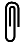 ■ この用紙は診療情報提供書ではありません。電話にて予約をお取り頂いた後、必要事項をご記入いただき、　　 診療情報提供書(貴院書式)とともにＦＡＸ送信して下さい。■ ＭＲＩの方は問診票、造影検査と内視鏡検査の方は同意書の記入が必要になります。■ 画像のご提供はＣＤ－Ｒで行います。患　者　情　報患　者　情　報患　者　情　報紹介元医療機関名医師名TEL　（　　　　）　　　　－　　　　　　FAX　（　　　　）　　　　－　　　　　　紹介元医療機関名医師名TEL　（　　　　）　　　　－　　　　　　FAX　（　　　　）　　　　－　　　　　　紹介元医療機関名医師名TEL　（　　　　）　　　　－　　　　　　FAX　（　　　　）　　　　－　　　　　　ふりがな　　患者氏名　　　　　　　　　　　　　　　　　　　男・女ふりがな　　患者氏名　　　　　　　　　　　　　　　　　　　男・女ふりがな　　患者氏名　　　　　　　　　　　　　　　　　　　男・女紹介元医療機関名医師名TEL　（　　　　）　　　　－　　　　　　FAX　（　　　　）　　　　－　　　　　　紹介元医療機関名医師名TEL　（　　　　）　　　　－　　　　　　FAX　（　　　　）　　　　－　　　　　　紹介元医療機関名医師名TEL　（　　　　）　　　　－　　　　　　FAX　（　　　　）　　　　－　　　　　　生年月日 　　Ｔ・Ｓ・Ｈ 　　　年 　　　月 　　　日生年月日 　　Ｔ・Ｓ・Ｈ 　　　年 　　　月 　　　日生年月日 　　Ｔ・Ｓ・Ｈ 　　　年 　　　月 　　　日紹介元医療機関名医師名TEL　（　　　　）　　　　－　　　　　　FAX　（　　　　）　　　　－　　　　　　紹介元医療機関名医師名TEL　（　　　　）　　　　－　　　　　　FAX　（　　　　）　　　　－　　　　　　紹介元医療機関名医師名TEL　（　　　　）　　　　－　　　　　　FAX　（　　　　）　　　　－　　　　　　住　所　〒　　　-住　所　〒　　　-住　所　〒　　　-紹介元医療機関名医師名TEL　（　　　　）　　　　－　　　　　　FAX　（　　　　）　　　　－　　　　　　紹介元医療機関名医師名TEL　（　　　　）　　　　－　　　　　　FAX　（　　　　）　　　　－　　　　　　紹介元医療機関名医師名TEL　（　　　　）　　　　－　　　　　　FAX　（　　　　）　　　　－　　　　　　保険者番号公費負担者番号公費負担者番号本人 ・ 家族記号及び番号公費受給者番号公費受給者番号　　　　　割検査日時　　　　平成　　　年　　　　月　　　　日（　　　　曜日）　　　　　　　　時　　　　分検査日時　　　　平成　　　年　　　　月　　　　日（　　　　曜日）　　　　　　　　時　　　　分検査日時　　　　平成　　　年　　　　月　　　　日（　　　　曜日）　　　　　　　　時　　　　分検　査　項　目□ＭＲＩ□頭部　□頭部+MRA　□頚部　□頚部＋MRA　□肝・胆・膵　□MRCP　□腎　□腎動脈　　□骨盤腔（子宮・卵巣・前立腺）　□関節（股・膝・足・肩・肘・手）　□脊椎（頚椎・胸椎・腰椎）　□軟部腫瘍検　査　項　目□ＣＴ□頭部 □頚部　□胸部 □腹部　□骨盤腔　□関節（股・膝・足・肩・肘・手）　口脊椎（頚椎・胸椎・腰椎）　□骨３Ｄ検　査　項　目□骨密度□腰椎　　□腰椎・大腿検　査　項　目□ﾏﾝﾓｸﾞﾗﾌｨｰ□１方向（MLO）　口２方向（CC・MLO）検　査　項　目□一般撮影□部位（　　　　　　　　）検　査　項　目□透視検査□胃バリウム　□ＨＳＧ検　査　項　目□内視鏡検査□上部消化管内視鏡検査　□Ｓ状結腸内視鏡検査　□全大腸内視鏡検査検　査　項　目□超音波検査□心臓超音波検査　□頸動脈超音波検査　□腹部超音波検査　□甲状腺超音波検査　□乳腺超音波検査検　査　項　目□生理機能検査□ホルター心電図、□ＡＢＩ　□肺機能検査